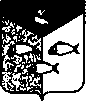 Администрация Пеновского муниципального округаТверской областиП О С Т А Н О В Л Е Н И Е16.05.2022                          пгт.Пено		                                       № 238     В соответствии с Федеральным законом от 25.12.2008г. №273-ФЗ «О противодействии коррупции», Федеральным законом от 02.03.2007г. № 25-ФЗ «О муниципальной службе в Российской Федерации», закон Тверской области от 09.11.2007г. №121-ЗО «О регулировании отдельных вопросов муниципальной службы в Тверской области»,П О С Т А Н О В Л Я Ю:Внести изменения в Постановление Администрации  Пеновского муниципального округа «Об утверждении Положения о предоставлении гражданами, претендующими на замещение должностей муниципальной службы в Администрации Пеновского муниципального округа, и муниципальными служащими Администрации Пеновского муниципального округа сведений о доходах, об имуществе и обязательствах имущественного характера, а также сведений о доходах, об имуществе и обязательствах имущественного характера своих супруги (супруга) и несовершеннолетних детей» от 01.06.2021 №323:Пункт 6 Постановления изложить в следующей редакции: «Настоящее Постановление вступает в силу после его официального опубликования».В пункте 3.1. Положения слова «при назначении» заменить словами «при поступлении».Абзац 2 пункта 12 Положения изложить в следующей редакции: «Эти сведения предоставляются в общий отдел Администрации Пеновского муниципального округа».Пункт 16 Положения изложить в следующей редакции: «В случае непредставления сведений о своих доходах, об имуществе и обязательствах имущественного характера, а также о доходах, об имуществе и обязательствах имущественного характера своих супруги (супруга) и несовершеннолетних детей   либо представление заведомо недостоверных или неполных сведений является основанием для отказа в приеме указанного гражданина на муниципальную службу».Настоящее Постановление подлежит размещению на официальном сайте Администрации Пеновского муниципального округа в информационно-телекоммуникационной сети «Интернет».Контроль за исполнением настоящего Постановления оставляю за собой.Настоящее Постановление вступает в силу после его официального опубликования.ГлаваПеновского муниципального округа                                     В.Ф.МорозовО внесении изменений в Постановление Администрации Пеновского муниципального округа «Об утверждении Положения о предоставлении гражданами, претендующими на замещение должностей муниципальной службы в Администрации Пеновского муниципального округа, и муниципальными служащими Администрации Пеновского муниципального округа сведений о доходах, об имуществе и обязательствах имущественного характера, а также сведений о доходах, об имуществе и обязательствах имущественного характера своих супруги (супруга) и несовершеннолетних детей» от 01.06.2021 №323